наставничества.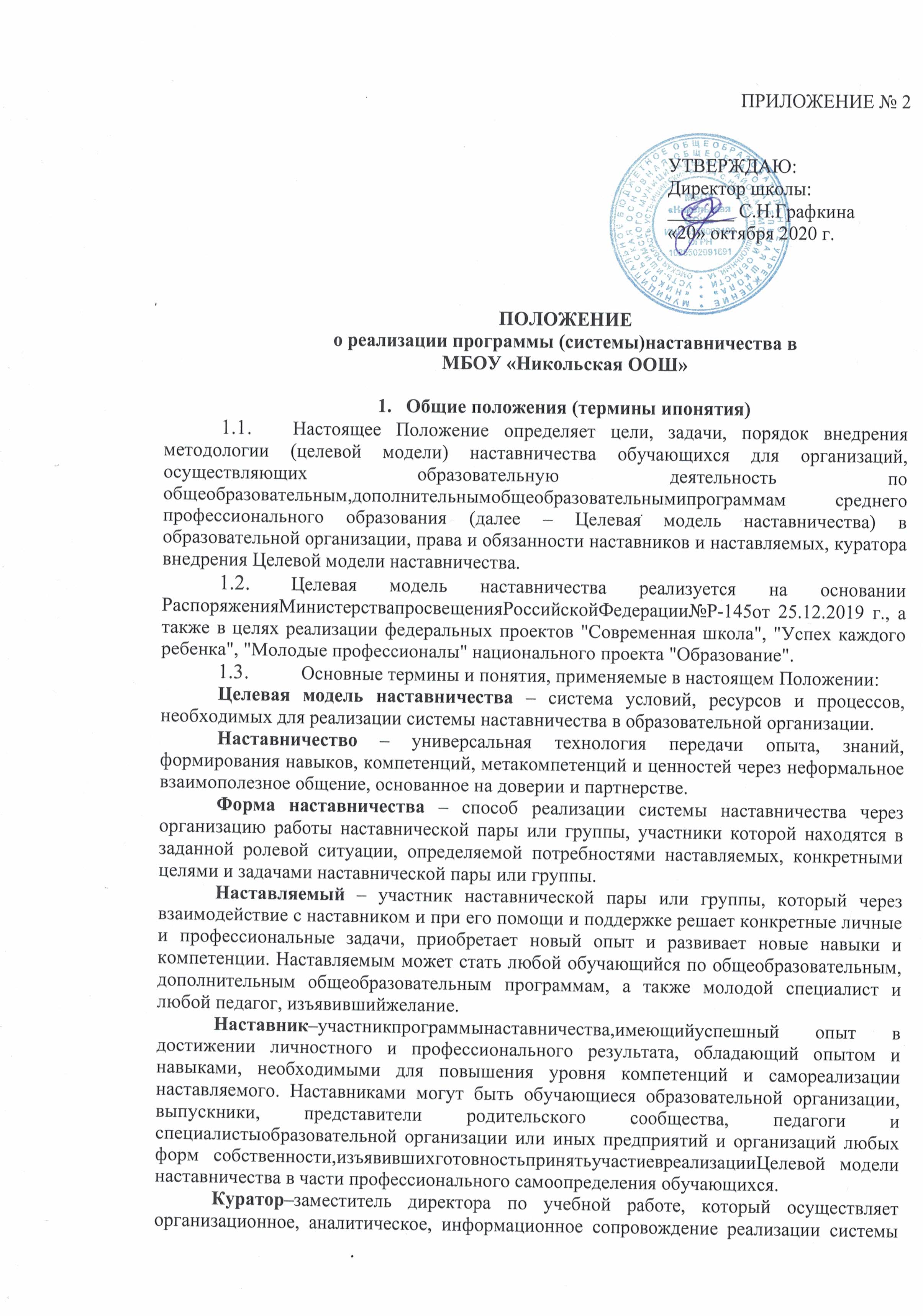 Метакомпетенции – "гибкие" навыки, позволяющие формировать новые знания и компетенции. Например, способность к самообразованию и саморазвитию, коммуникативные навыки, эмоциональный интеллект, критическое мышление и др.Дорожная карта – универсальный наглядный пошаговый инструмент планирования по развитию проекта/организации/стратегии и т.д. с обозначением основных этапов, сроков, мероприятий по достижению ключевых показателей в краткосрочной или долгосрочной перспективе.Цель и задачиЦелью реализации Целевой модели наставничества в образовательной организации является создание условий для раскрытия потенциала личности наставляемого, формирования эффективной системы поддержки, самоопределения и профессиональной ориентации всех обучающихся в возрасте от 10 лет, педагогических работников в том числе молодых специалистов МБОУ «Никольская ООШ»Задачи внедрения Целевой модели наставничества:улучшение показателей организаций, осуществляющих деятельность по общеобразовательным, дополнительным общеобразовательным программам в образовательной, социокультурной, спортивной и других сферах;подготовка обучающегося к самостоятельной, осознанной и социально продуктивной деятельности в современном мире, отличительными особенностями которого являются нестабильность, неопределенность, изменчивость, сложность, информационная насыщенность;раскрытие личностного, творческого, профессионального потенциала каждого обучающегося, поддержка формирования и реализации индивидуальной образовательной траектории;создание психологически комфортной среды для развития и повышения квалификации педагогов, увеличение числа закрепившихся в профессии педагогических кадров;создание канала эффективного обмена личностным, жизненным и профессиональным опытом для каждого субъекта образовательной и профессиональной деятельности;формирование открытого и эффективного сообщества вокруг образовательной организации, способного на комплексную поддержку ее деятельности, в котором выстроены доверительные и партнерские отношения.Механизм реализации программы (системы) наставничестваДля реализации системы наставничества формируется рабочая группа из числа привлеченных специалистов и педагогических работников МБОУ «Никольская ООШ». Рабочая группа осуществляет следующие функции:разработка и реализация Дорожной карты по внедрению Целевой модели наставничества;организационное и методическое сопровождение	 работы наставнических пар и групп;организация отбора и обучения наставников;осуществление персонифицированного учета обучающихся, молодых специалистов и педагогов, участвующих в программе наставничества;формирование наставнических пар и групп;осуществление своевременной и систематической отчетности;участие в муниципальных/региональных/федеральных образовательных событиях, направленных на повышение профессиональных компетенций в части реализации системы наставничества;обеспечение формирования баз данных наставников и наставляемых, а также лучших практик наставничества по форме (Приложение № 2а).Система наставничества реализуется через организацию работы в наставнических парах или группах (по выбору) по следующим формам:"ученик – ученик"; "учитель – учитель";- работодатель – ученик.Организация работы по данным формам в каждой наставнической паре или группе предполагает решение индивидуальных конкретных задач и потребностей наставляемого, исходя из ресурсов наставника, определенных в ходе предварительного анализа.Мониторинг и оценка результатов реализации системы наставничества понимается как система сбора, обработки, хранения и использования информации о реализации Целевой модели наставничества в МБОУ «Никольская ООШ» и организуется 1 раз в полгода до 20 декабря и до 20 мая ежегодно. Ежегодно в срок не позднее 30 декабря в региональный наставнический центр направляется информация о количестве участников программы (системы) наставничества по соответствующей форме федерального статистического наблюдения.При организации работы наставнической группы наставником и наставляемым в обязательном порядке заполняется согласие на обработку персональных данных (Приложение № 2б) и соглашение между наставником и наставляемым (Приложение № 2в), копия данного соглашения хранится в образовательной организации на базе которой внедряется Целевая модель наставничества В случае, если участники или один из участников наставнической пары несовершеннолетние, то соглашение заключается родителем (законным представителем) несовершеннолетнего.Информационная поддержка системы наставничества осуществляется через размещение информации на официальном сайте школы.  Функции куратора внедрения Целевой модели наставничестваКуратор назначается решением руководителя МБОУ «Никольская ООШ»Куратором может быть назначен любой педагогический или административный работник из числа специалистов МБОУ «Никольская ООШ». Также куратором может стать представитель организации – партнера, представитель некоммерческой организации, организации любой формы собственности, чья деятельность связана с реализацией программ наставничества, волонтерской деятельностью, образованием и воспитанием обучающихся с предоставлением справки о наличии (отсутствии) судимости и (или) факта уголовного преследования либо о прекращении уголовного преследования по реабилитирующим основаниям в соответствии с требованиями Трудового кодекса Российской Федерации. Куратор выполняет следующие задачи:сбор и работа с базой наставников и наставляемых;организация обучения наставников, в том числе привлечение экспертов для проведения обучения;контроль за организацией мероприятий Дорожной карты, внедрения Целевой модели наставничества;участие в оценке вовлеченности обучающихся в различные формы наставничества;мониторинг реализации и получение обратной связи от участников.Права и обязанности наставника5.1. Наставник обязан:разрабатывать индивидуальный план (Приложение № 2г) – комплекс мероприятий в рамках организации работы наставнической пары/группы;участвовать в реализации Дорожной карты в рамках компетенции;регулярно посещать образовательные события, организованные в рамках обучения наставников;оказывать всестороннюю помощь и поддержку наставляемому;предоставлять результаты наставнической работы по запросу куратора;способствовать   развитию информационного освещения реализации системы наставничества в образовательной организации;внимательно и уважительно относиться к наставляемому.5.2. Наставник имеет право:способствовать своевременному и качественному выполнению поставленных задач наставляемым;совместно с куратором определять формы работы с наставляемым;принимать участие в обсуждениях и мероприятиях, направленных на развитие системы наставничества в образовательной организации;вносить предложения куратору и директору МБОУ «Никольская ООШ» по внесению изменений в Дорожную карту;привлекать других специалистов для расширения компетенций наставляемого.Права и обязанности наставляемогоНаставляемый обязан:регулярно посещать встречи, образовательные события в соответствии с индивидуальным планом;выполнять своевременно и качественно задачи, поставленные наставником;внимательно и уважительно относиться к наставнику и другим участникам наставнической группы.Наставляемый имеет право:вносить предложения в индивидуальный план обучения в рамках организации работы наставнической пары/группы;принимать участие в обсуждениях и мероприятиях, направленных на развитие системы наставничества в МБОУ «Никольская ООШ»;в индивидуальном порядке обращаться к наставнику за советом, помощью по волнующим вопросам;при невозможности установления личного контакта с наставником выходить с ходатайством к директору МБОУ «Никольская ООШ» о замене наставника.Заключительные положенияНастоящее Положение вступает в силу с момента утверждения директором МБОУ «Никольская ООШ» и действует бессрочно.В настоящее Положение могут быть внесены изменения и дополнения в соответствии с вновь принятыми законодательными и иными нормативными актами на региональном и федеральном уровнях и вновь принятыми локальными нормативными актами.